水質検査水域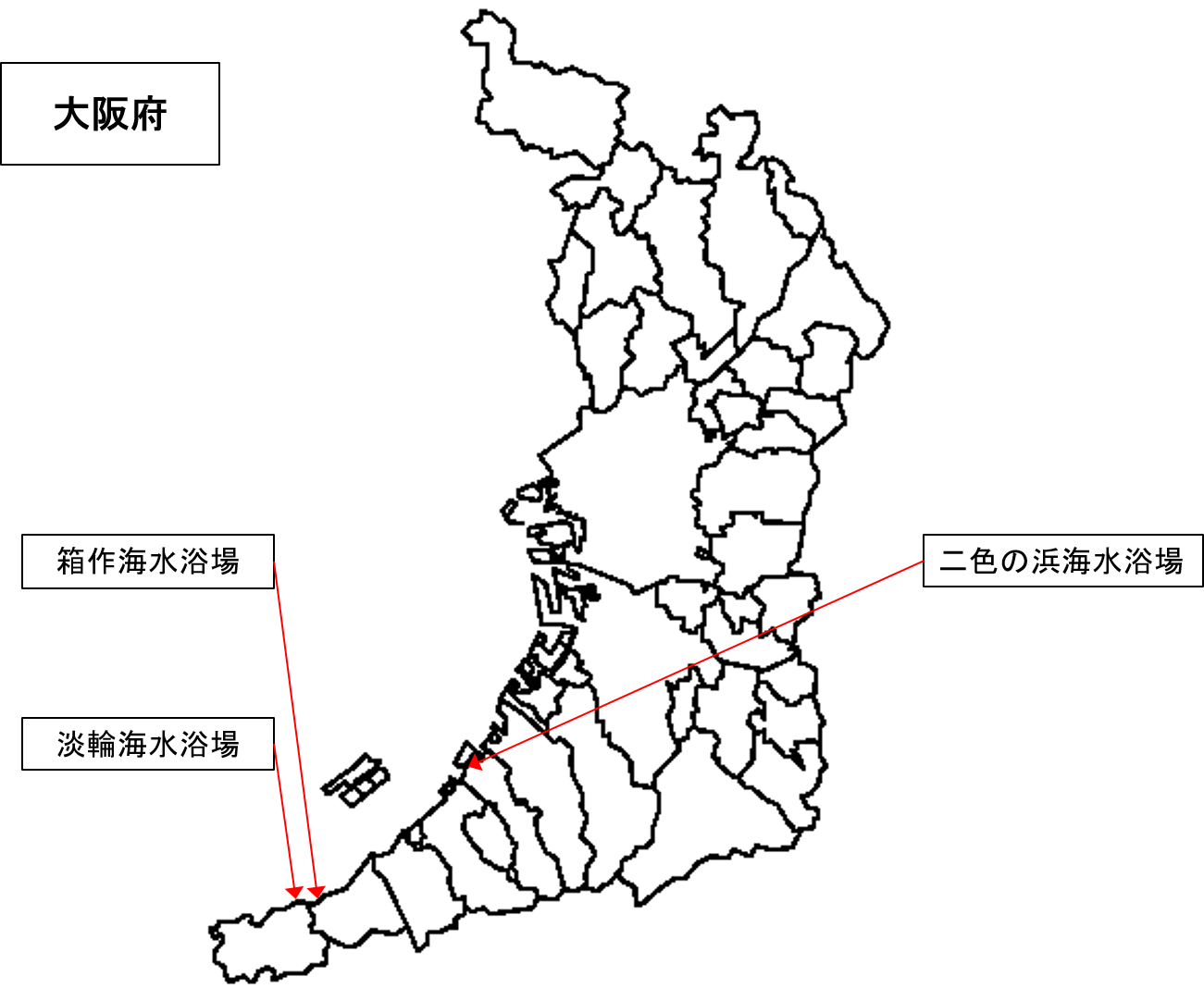 連絡先●二色の浜海水浴場　株式会社二色の浜観光協会		電話番号　０７２－４３２－３０２２●箱作海水浴場　阪南市まちの活力創造課		電話番号　０７２－４７１－５６７８●淡輪海水浴場岬町産業観光促進課			電話番号　０７２－４９２－２７４９